Лесничий – это специалист по лесоустройству, защите и использованию леса. Многие называют лесничего лесником, так вот: лесник и лесничий – две разные профессии.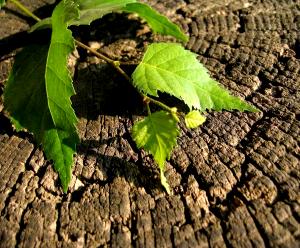 Особенности профессииБольшинство людей путают лесничего и лесника. На самом деле это разные профессии, хоть и родственные. Лесник – это лесной сторож. Он охраняет  свой  участок  леса  от  незаконных  порубок, охоты. Лесничий – лесоуправитель. Он отвечает за жизнь лесного хозяйства (лесхоза) в целом, так что поговорка «он за деревьями не видит леса» – не про него. Лесничего интересует не только охрана деревьев и животных от преступников, но и помощь лесу как экосистеме. Лесничий отвечает за то, чтобы рубка деревьев не вредила лесу, чтобы вырубленные или выгоревшие места вовремя засаживались новыми деревьями, чтобы не было завалов старых поваленных стволов и т.д. Он организует подготовку семян и саженцев, определяет время и место посадки. Благодаря усилиям лесничего и его помощников, вместо пустоши может вырасти целый искусственный лес, так называемые лесопосадки. Также лесничие ведут прокладку просек, которые делят лес на кварталы, на случай пожара проводят окапывание лесов по краю (преграда для низового огня) и регулярно проверяют состояние просек и вскопанных участков. Иными словами, лесничий занимается лесоустройством, ведёт хозяйственную работу – не случайно организации, управляющие лесами, называются лесхозами или леспромхозами.  Рядовой лесничий подчиняется главному лесничему лесхоза (лесничества). При этом он возглавляет службу лесников, лесоводов, участковых техников и т.д. Чтобы лес оставался здоровым, лесничий отслеживает признаки болезней, появление насекомых-вредителей. Если нужно,  планирует санитарную вырубку деревьев. Во время такой вырубки удаляются больные, поврежденные и усыхающие деревья, т.е. те, что уже невозможно вылечить. Часто больное дерево само превращается в рассадник вредителей или инфекции.  Например, спиленные заражённые древоточцем деревья, ни в коем случае нельзя оставлять рядом со здоровыми. И лесничий организует вывоз и утилизацию больных деревьев. Но даже если нет опасности заражения, в лесу не должно оставаться больших завалов. Как и сухостой, они опасны: при лесном пожаре сухая трухлявая древесина станет быстрым проводником для пламени. Чтобы правильно провести вырубку, нужно хорошо знать биологию вредителей, с которыми предстоит бороться. В некоторых случаях вырубку проводят зимой, в других – летом и т.д. При этом надо учитывать, подросла ли смена пострадавшим деревьям. Когда речь идет о ценных породах, редких экземплярах или просто о деревьях, имеющих историческое значение, их стараются сохранять как можно дольше. Для этого используют специальные средства и стараются застать проблему в самом начале. Для хорошей работы лесничему требуются глубокие знания, которые даёт высшее образование. Однако не надо думать, что лесничий – это стратег лесного хозяйства, который может только руководить и сам своими руками ничего не делает. Лесничий должен хорошо знать свой лес и поэтому много по нему ходит. Он участвует в процессе вырубки, посадки, лечения деревьев. Ему случается работать не только с картой и карандашом, но также бензопилой и лопатой. К минусам работы лесничего можно отнести то, что его труды порой дают лишь отдалённый результат. Агроном, засеивая поле кукурузой, точно знает, что к осени она поспеет, и если не случится пожара, войны, засухи или наводнения, хозяйство соберёт урожай. У лесничего всё не так. Сажая в землю крохотные дубовые саженцы, лесничий не может рассчитывать, что будущим летом он пройдётся под сенью шумной дубравы. Результат будет виден лет через тридцать – сорок, а то и через восемьдесят лет. И всё же эта работа очень нравится тем, кто интересуется растениями и животными, но склонен к работе не в тиши лабораторий, а среди живой природы. Рабочее место Лесничие работают в лесопарковых хозяйствах, лесничествах, лесхозах, леспромхозах, охотничьих хозяйствах (наряду с егерями), заповедниках, заказниках, в фирмах по озеленению городов, на предприятиях по заготовке и переработке леса, в экспедициях по лесоустройству, экологических службах, управлениях по лесному хозяйству. Важные качества. Профессия лесничего предполагает не просто любовь к лесу, ему необходимо мышление эколога. Ему нужны  трудолюбие, методичность, желание пополнять свои знания каждый день. А также крепкое здоровье и способность к ручному труду. Знания и навыки. Лесничий должен знать биологию лесных растений и животных, разбираться в почвах, понимать закономерности существования и развития лесных экосистем, знать правила защиты от насекомых-вредителей, пожаров, разбираться в экономических и юридических вопросах ведения лесного хозяйства.Чтобы стать лесничим, нужно окончить вуз по специальности «Лесное хозяйство» или «Лесное дело».Вузы: •Санкт-Петербургская государственная лесотехническая академия им. С. М. Кирова
•Воронежская государственная лесотехническая академия
•Рязанский государственный агротехнологический университет им. П.А. Костычева
•Марийский государственный технический университет и др